きょうのじかんわり　　　　　月　　日（　）のびのびメニュー（例）たかく のびる くん　高久小学校　学力向上委員会　　　　　　　　　　　　　　　　　　　　　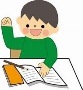 時間まなびのメニューサイン　時～　　時時～　　時時～　　時時～　　時時～　　時時～　　時勉　強・先生からの課題（国語・算数）・自主学習（言葉の意味調べ、国語・算数教科書写し、〇〇のひみつなど）・日記、作文（自分でテーマを決める）☆もしも、～だったら☆すきなテレビ番組☆わたしの家族をしょうかいします！　などいろいろ考えてみよう。運　動・なわとび（前とび、後ろとび、あやとび、交差とび、二重とび、はやぶさ）・ストレッチ　　など、けがのないように気を付けて取り組もう。読　書・国語の教科書（音読）・学校から借りた本